Blue Bubble – Mrs Morris and Mrs Hill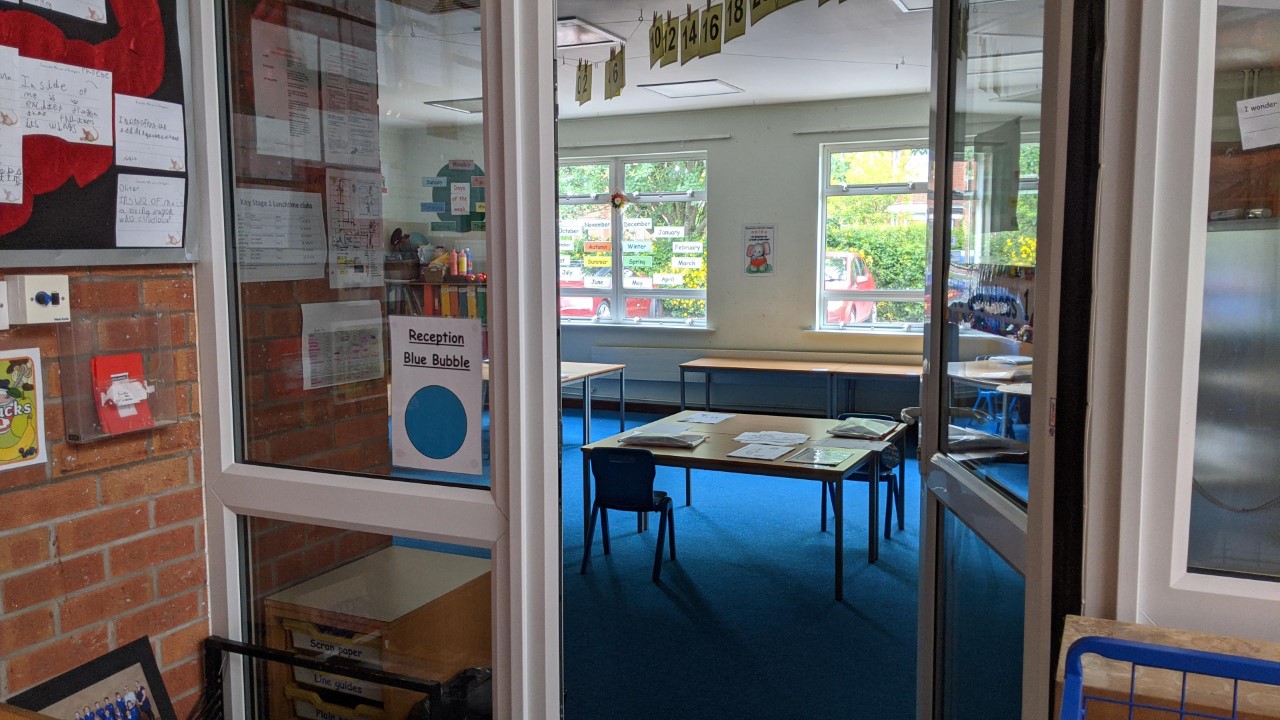 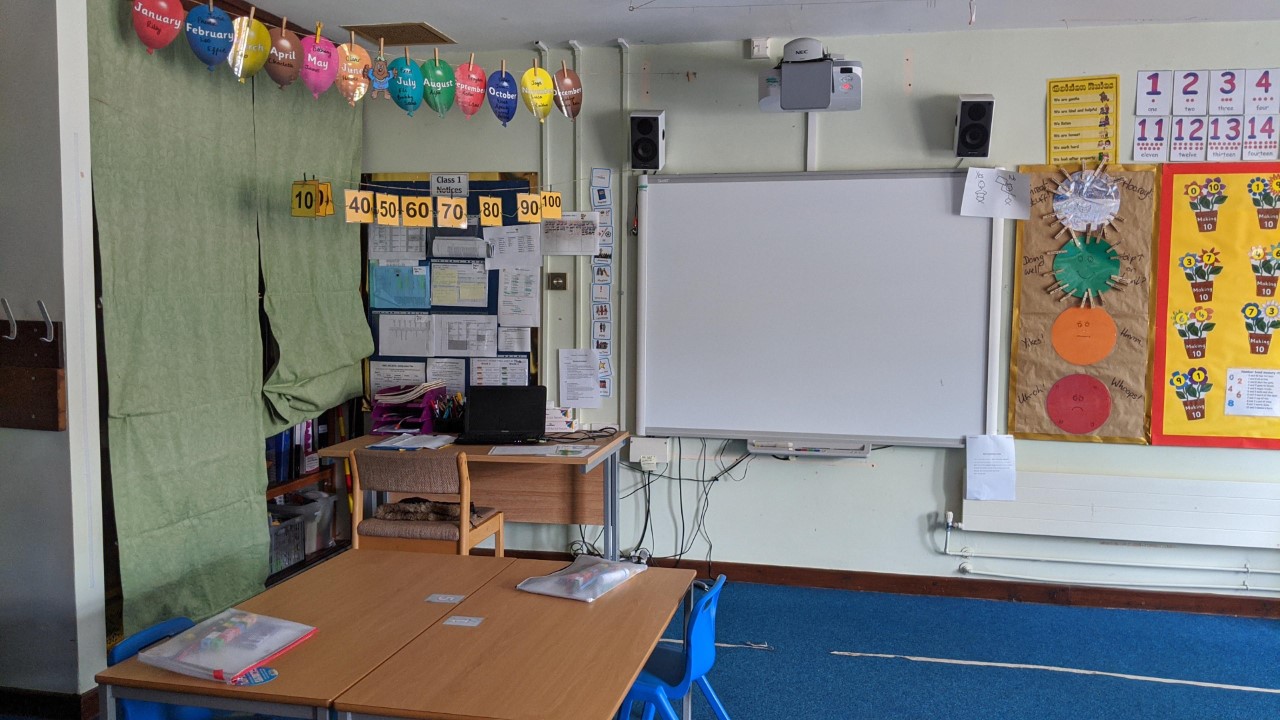 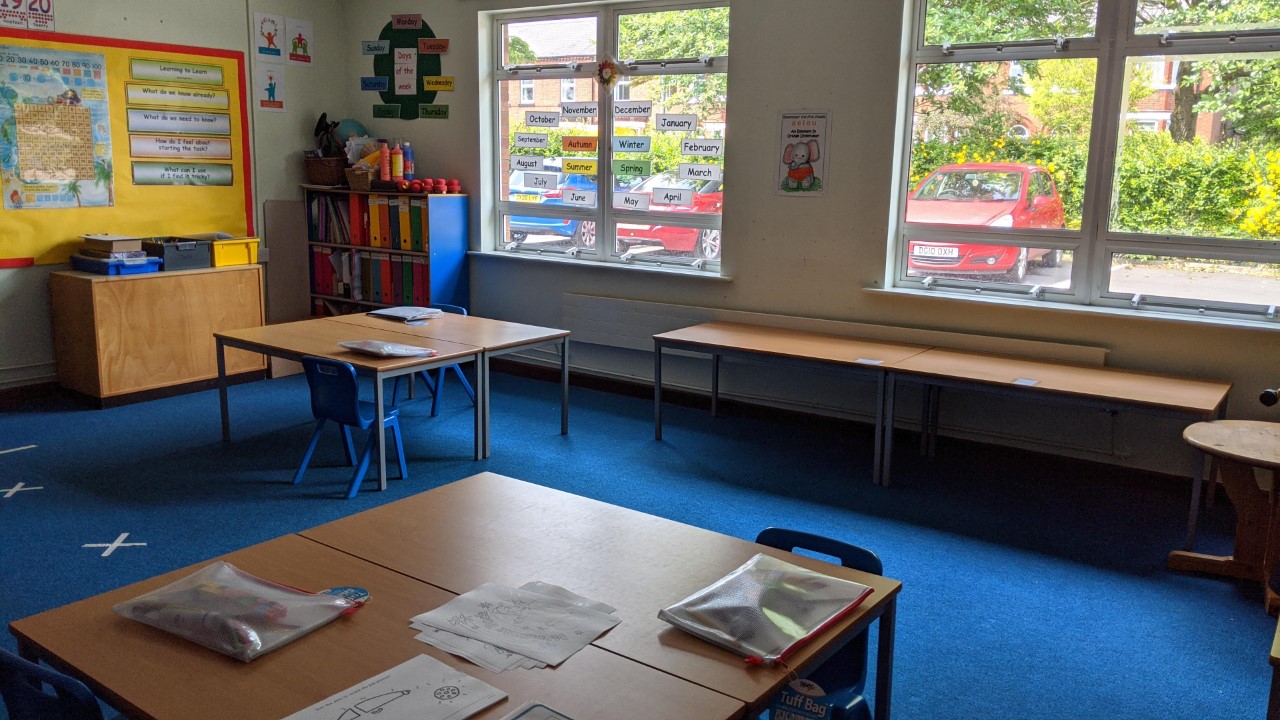 